Publicado en Vigo el 31/08/2015 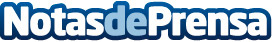 Soloimprenta.es cumple 4 años como PrintBroker de referencia.La web, 100% española, representa el cambio de la imprenta tradicional a la online, consiguiendo crecimientos en el último año de más del 400% en pedidos y ventas.Datos de contacto:Juan CalvoPrintBroker y Fundador Soloimprenta.es986165801Nota de prensa publicada en: https://www.notasdeprensa.es/soloimprenta-es-cumple-4-anos-como-printbroker Categorias: Marketing Emprendedores E-Commerce http://www.notasdeprensa.es